Το Κέντρο Συμβουλευτικής Υποστήριξης Γυναικών Δήμου Κω, συνιστά υπηρεσία πρώτης γραμμής στην πρόληψη και αντιμετώπιση της βίας κατά των γυναικών και λειτουργεί στο πλαίσιο ενός ολοκληρωμένου δικτύου υποστηρικτικών δομών της Γενικής Γραμματείας Ισότητας των Φύλων, την επιστημονική εποπτεία των οποίων έχει αναλάβει το Κ.Ε.Θ.Ι. Λειτουργεί από τον Ιούλιο του 2013 και στελεχώνεται από τρεις κοινωνικούς επιστήμονες: Κοινωνική Λειτουργό, Κοινωνιολόγο και Ψυχολόγο. Βασικό αντικείμενο της δομής είναι αφενός, η παροχή ψυχοκοινωνικής στήριξης και εργασιακής συμβουλευτικής σε γυναίκες θύματα βίας, καθώς και σε γυναίκες που ανήκουν σε ευάλωτες κοινωνικά ομάδες, και αφετέρου, η ευαισθητοποίηση της τοπικής κοινωνίας, με στόχο την πρόληψη και καταπολέμηση της εκδήλωσης φαινομένων βίας, μέσω της υλοποίησης ενημερωτικών συναντήσεων και δράσεων, σχετικής θεματολογίας με φορείς της τοπικής κοινωνίας. Το πρόγραμμα συγχρηματοδοτείται από την Ελλάδα και την Ευρωπαϊκή Ένωση, και υπάγεται στο Επιχειρησιακό Πρόγραμμα Περιφέρειας Νοτίου Αιγαίου 2014-2020.Για περισσότερες πληροφορίες μπορείτε να απευθυνθείτε στην παρακάτω διεύθυνση:25ηςΜαρτίου και Ε. Κιαπόκα (γωνία), Ζηπάρι, ΤΚ 85300, ΚωςΤηλέφωνο : 22420 67420, Φαξ : 22420 67429e-mail : women@kos.grΕπίσης, μπορείτε να αναζητήσετε το Κέντρο Συμβουλευτικής Υποστήριξης Γυναικών Δήμου Κω:στο blog: http://womenkos.blogspot.gr/στo facebook: https://www.facebook.com/groups/supportwomenkos/                                        ΕΛΛΗΝΙΚΗ ΔΗΜΟΚΡΑΤΙΑ                                         ΝΟΜΟΣ ΔΩΔΕΚΑΝΗΣΟΥ                                      ΔΗΜΟΣ ΚΩ                                      ΤΜΗΜΑ ΚΟΙΝΩΝΙΚΗΣ ΠΟΛΙΤΙΚΗΣ                                      ΚΑΙ ΠΟΛΙΤΙΚΩΝ ΙΣΟΤΗΤΑΣ ΤΩΝ ΦΥΛΩΝ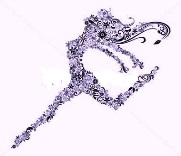                                           Κέντρο Συμβουλευτικής Υποστήριξης Γυναικών                                                                 Δήμου Κω                                                                                   